Заключение по результатам общественных обсужденийпо проекту постановления администрации городского поселения Таежный   «О внесении изменений в постановление администрации городского поселения Таёжный от 26.07.2022 № 133 «Об утверждении Правил землепользования и застройки городского поселения Таёжный»Тема общественных обсуждений: проект постановления администрации городского поселения Таежный   «О внесении изменений в постановление администрации городского поселения Таёжный от 26.07.2022 № 133«Об утверждении Правил землепользования и застройки городского поселения Таёжный»Дата и время проведения общественных обсуждений: 18 октября 2023Период проведения общественных обсуждений: с 04 октября 2023 года по 18 октября 2023 года.Основания для проведения общественных обсуждений: постановление Главы городского поселения Таёжный от 14.10.2023 № 9 «О назначении общественных обсуждений  проекту постановления администрации городского поселения Таежный   «О внесении изменений в постановление администрации городского поселения Таёжный от 26.07.2022 № 133«Об утверждении Правил землепользования и застройки городского поселения Таёжный».	По заявлению департамента муниципальной собственности Советского района,  комиссией по подготовке проектов Правил землепользования и застройки администрации Советского района рассмотрен вопрос о внесении изменений в карту градостроительного зонирования Правил землепользования и застройки городского поселения Таѐжный, утвержденных постановлением администрации городского поселения Таѐжный от 26.07.2022 № 133, в целях установления соответствия фактического и планируемого использования территории в районе земельного участка с кадастровым номером 86:09:0501002:324 территориальной зоне внести изменения в карту градостроительного зонирования Правил землепользования и застройки городского поселения Таѐжный в части перевода территории из зоны рекреационного назначения (Р) в зону застройки жилыми домами (Ж).Итоги общественных обсуждений: Зарегистрировано в списке участников общественных обсуждений 5 человек;Общественные обсуждения по проекту постановления администрации городского поселения Таежный   «О внесении изменений в постановление администрации городского поселения Таёжный от 26.07.2022 № 133 «Об утверждении Правил землепользования и застройки городского поселения Таёжный» проведены в соответствии с законодательством Российской Федерации и порядком организации и проведения общественных обсуждений;По проекту постановления администрации городского поселения Таежный   «О внесении изменений в постановление администрации городского поселения Таёжный от 26.07.2022 № 133 «Об утверждении Правил землепользования и застройки городского поселения Таёжный»  предложений не поступало;Замечания по проекту постановления администрации городского поселения Таежный   «О внесении изменений в постановление администрации городского поселения Таёжный от 26.07.2022 № 133 «Об утверждении Правил землепользования и застройки городского поселения Таёжный»  не поступали;5. Общественные обсуждения по проекту считать состоявшимися.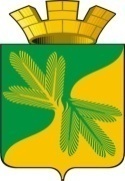 МУНИЦИПАЛЬНОЕ СРЕДСТВО МАССОВОЙ ИНФОРМАЦИИ ОРГАНОВ МЕСТНОГО САМОУПРАВЛЕНИЯГОРОДСКОГО ПОСЕЛЕНИЯ ТАЁЖНЫЙОФИЦИАЛЬНО:ОФИЦИАЛЬНЫМ ОПУБЛИКОВАНИЕМ МУНИЦИПАЛЬНЫХ ПРАВОВЫХ АКТОВ ЯВЛЯЕТСЯ ИХ ОПУБЛИКОВАНИЕ В ГАЗЕТЕ  «ВЕСТНИК ТАЁЖНОГО СТАТЬЯ 35 ПУНКТ 3 УСТАВА ГОРОДСКОГОПОСЕЛЕНИЯ ТАЁЖНЫЙ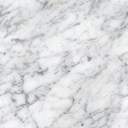       «18» октября 2023 г.